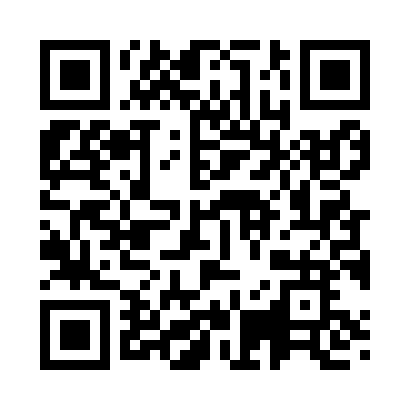 Prayer times for Tagumaa, EstoniaMon 1 Apr 2024 - Tue 30 Apr 2024High Latitude Method: Angle Based RulePrayer Calculation Method: Muslim World LeagueAsar Calculation Method: HanafiPrayer times provided by https://www.salahtimes.comDateDayFajrSunriseDhuhrAsrMaghribIsha1Mon4:086:381:165:397:5410:152Tue4:046:351:155:407:5710:183Wed3:596:321:155:427:5910:224Thu3:556:291:155:448:0110:255Fri3:516:261:145:458:0410:296Sat3:466:241:145:478:0610:337Sun3:416:211:145:498:0810:368Mon3:376:181:145:508:1010:409Tue3:326:151:135:528:1310:4410Wed3:276:121:135:538:1510:4811Thu3:226:091:135:558:1710:5312Fri3:176:071:125:578:2010:5713Sat3:126:041:125:588:2211:0114Sun3:086:011:126:008:2411:0615Mon3:075:581:126:018:2711:0916Tue3:055:551:126:038:2911:0917Wed3:045:531:116:048:3111:1018Thu3:035:501:116:068:3411:1119Fri3:025:471:116:078:3611:1220Sat3:015:441:116:098:3811:1321Sun2:595:421:106:108:4011:1422Mon2:585:391:106:128:4311:1523Tue2:575:361:106:138:4511:1624Wed2:565:341:106:158:4711:1725Thu2:555:311:106:168:5011:1726Fri2:535:281:106:188:5211:1827Sat2:525:261:096:198:5411:1928Sun2:515:231:096:208:5711:2029Mon2:505:201:096:228:5911:2130Tue2:495:181:096:239:0111:22